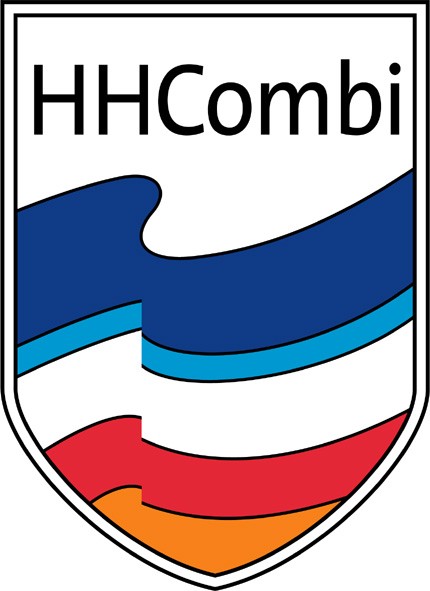 In onderstaand schema geef ik aan hoeveel uren ik wil meewerken aan de toegangscontrole en wanneer ik beschikbaar ben. Ik zeg daarmee toe dat ik na inlevering van dit formulier op de aangegeven tijden kan worden ingeroosterd. * aankruisen welke tijdsvakken je kunt helpen. Uiteraard kun je meerdere vakken en meerdere dagen aankruisen.Graag z.s.m. dit formulier mailen naar: paddockcontrolehhcombi@gmail.comBovenstaand e-mailadres kun je ook gebruiken voor vragen en opmerkingen. Of je kunt contact opnemen met:	Aard:		06-54 90 31 58 Alfons: 		06-51 72 92 68 Bastiaan:	06-83 92 57 25Met vriendelijke groet,De TT-commissie, Aard Zantinge, Alfons de Jong, Bastiaan Brockhus, Jan GeertsemaNaam:Adres:Postcode en woonplaats:Telefoonnummer:E-mailadres (belangrijk!):Donderdag22-06-2023Vrijdag23-06-2023Zaterdag24-06-2023Zondag25-06-2023Ik kan helpen op de volgende tijden*Ik kan helpen op de volgende tijden*Ik kan helpen op de volgende tijden*Ik kan helpen op de volgende tijden*Ik kan helpen op de volgende tijden*07:00 - 13:00 uur13:00 - 19:00 uur